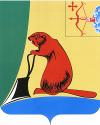 Отчёто работе Контрольно-счётной комиссии Тужинского муниципального района за 2015 годКонтрольно-счётная комиссия Тужинского муниципального района (далее – КСК) в 2015 году осуществляла контрольные и экспертно-аналитические мероприятия в соответствии с Бюджетным кодексом Российской Федерации, Федеральным законом от 07.02.2011 № 6-ФЗ «Об общих принципах организации и деятельности контрольно-счётных органов субъектов Российской Федерации и муниципальных образований», Положением о Контрольно-счётной комиссии Тужинского муниципального района, утверждённым решением Тужинской районной Думы от 28.11.2011 № 12/70, планом работы КСК на 2015 год.Проведено 67 контрольных и экспертно-аналитических мероприятий.По результатам контрольных и экспертно-аналитических мероприятий выявлено 63 нарушения законодательства в финансово-бюджетной сфере на 10 966 тыс. рублей.По сравнению с 2014 годом сумма выявленных нарушений увеличилась в 13,5 раз.С Контрольно-счётной палатой Кировской области проведено 5 совместных мероприятий:1.Аудит эффективности предоставления в аренду имущества, находящегося в муниципальной собственности в 2012-2014 годах.2.Проверка законности и результативности использования субвенции, направленной в 2013-2014 годах муниципальным образованиям из областного бюджета на социальную поддержку детей-сирот и детей, оставшихся без попечения родителей, детей, попавших в сложную жизненную ситуацию.3.Проверка законности и результативности использования средств бюджета Кировского областного территориального фонда обязательного медицинского страхования, в том числе медицинскими учреждениями в 2013-2014 годах.4.Проверка полноты устранения нарушений, выявленных в ходе проверки законности и результативности использования средств муниципального бюджета, направленных на государственную поддержку малого и среднего предпринимательства за 2010-2012 годы и первое полугодие 2013 года.5.Проверка законности и результативности использования средств областного бюджета, выделенных на содержание и ремонт автомобильных дорог общего пользования, в рамках государственной программы «Развитие транспортной системы» на 2013-2020 годы за 2013-2015 годы.Проверкой эффективности предоставления в аренду муниципального имущества в Тужинском муниципальном районе установлено, что во временное безвозмездное пользование Государственной инспекции по надзору за техническим состоянием самоходных машин Кировской области передано помещение под стоянку автомобиля. В результате за 2012-2014 годы в бюджет муниципального района недопоступило 17 тыс. рублей.Проверкой законности и результативности использования субвенции, направленной в 2013-2014 годах муниципальным образованиям на социальную поддержку детей-сирот, установлено нарушение Указаний о порядке применения бюджетной классификации Российской Федерации.Согласно Указаниям о порядке применения бюджетной классификации Российской Федерации, утверждённым приказом Минфина России от 21.12.2012 № 171 услуги по проведению независимой оценки рыночной стоимости квартир следует отнести на подстатью КОСГУ 226 «Прочие работы, услуги».В нарушение Указаний о порядке применения бюджетной классификации РФ услуги на проведение независимой оценки рыночной стоимости квартир на 40 950,00 рублей отнесены администрацией района на подстатью КОСГУ 310 «Увеличение стоимости основных средств».Проверкой законности и результативности использования средств бюджета Кировского областного территориального фонда обязательного медицинского страхования в КОГБУЗ «Тужинская центральная районная больница» установлены финансовые нарушения на 4 875,2 тыс. рублей.В соответствии с пунктом 126 Правил обязательного медицинского страхования, утверждённых приказом Министерства здравоохранения и социального развития Российской Федерации от 28 февраля 2011 года, медицинская организация должна представлять в страховые медицинские организации в срок до 10 числа текущего месяца заявку на авансирование оплаты медицинской помощи.В декабре 2014 года в нарушение пункта 2 приказа Министерства здравоохранения и социального развития  Российской Федерации от 09.09.2011 года КОГБУЗ «Тужинская центральная районная больница» посланы заявки и поступили средства на авансирование оплаты медицинской помощи в размере 60% (по приказу – 40%) от среднемесячного объёма средств, направляемых на оплату медицинской помощи. Превышение аванса по 4 страховым медицинским организациям составило 644,2 тыс. рублей.В нарушение пункта 126 Правил КОГБУЗ «Тужинская центральная районная больница» в декабре 2014 года во второй раз за месяц были отправлены заявки на авансирование, а 4 страховыми медицинскими организациями был перечислен аванс на оплату медицинской помощи на январь 2015 года в сумме 1 261,3 тыс. рублей.В соответствии со статьями 39 и 41 Федерального закона от 29.11.2010 № 326-ФЗ «Об обязательном медицинском страховании в Российской Федерации» страховые медицинские организации и ФОМС налагали на КОГБУЗ «Тужинская центральная районная больница» штрафы за неоказание, несвоевременное оказание, либо оказание медицинской помощи ненадлежащего качества.За 2013 год суммы отказов в оплате медицинской помощи и применяемые финансовые санкции составили 1 883,4 тыс. рублей.За 2014 год сумма отказов в оплате медицинской помощи и финансовых санкций, предъявленных КОГБУЗ «Тужинская центральная районная больница» 4 страховыми медицинскими организациями и ФОМС, составила 1 055,3 тыс. рублей. В нарушение статьи 13 Федерального закона от 06.12.2011 № 402-ФЗ «О бухгалтерском учёте» сумма дебиторской задолженности Организации на 01.01.2015 года в форме 0503769 годового отчёта за 2014 год завышена на 31,0 тыс. рублей.Проверкой полноты устранения нарушений, выявленных в ходе проверки законности и результативности использования средств муниципального бюджета, направленных на государственную поддержку малого и среднего предпринимательства за 2010-2012 годы и первое полугодие 2013 года финансовых нарушений не установлено.При сверке показателей работы Тужинского фонда поддержки малого предпринимательства в 2013 и 2014 годах сделан вывод о финансовом оздоровлении Фонда в 2014 году. Доходы Фонда (без филиалов) по сравнению с 2013 годом выросли, расходы сократились.Проверкой законности и результативности использования средств областного бюджета, выделенных на содержание и ремонт автомобильных дорог общего пользования за 2013-2015 годы в администрации Тужинского муниципального района, выявлено финансовых нарушений на 1 303,6 тыс. рублей.Администрацией Тужинского муниципального района несвоевременно произведены расчёты с Обществом с ограниченной ответственностью «ТД Промлесэкспорт» за выполненные работы по подготовке технической документации для паспортизации автомобильных дорог на общую сумму 74 233 рубля.С нарушением статьи 314 Гражданского кодекса Российской Федерации израсходовано 74 233 рубля.В соответствии с Договором, в случае нарушения сроков оплаты Заказчик по требованию Подрядчика уплачивает пени в размере 0,1 % от суммы договора за каждый день просрочки платежа.Подрядчик требований об уплате пени к Заказчику не предъявлял.Администрация Тужинского муниципального района и индивидуальный предприниматель Шатов Максим Владимирович заключили муниципальный контракт от 15 ноября 2013 на выполнение работ по паспортизации автомобильных дорог общего пользования местного значения.Стоимость работ - 134 125 рублей.Срок выполнения работ: до 30 ноября 2013 года.Работы выполнены несвоевременно.Акт приёма-передачи выполненных работ от 19 декабря 2013 года.Выполнено работ с нарушением статьи 314 Гражданского кодекса Российской Федерации на 134 125 рублей.В соответствии с муниципальным контрактом, Заказчик за нарушение срока окончания работ взыскивает с Подрядчика пеню в размере 1 % от стоимости работ по контракту за каждый день просрочки до полного исполнения обязательств, начиная со дня, следующего после истечения установленного контрактом срока окончания работ.Заказчиком взыскание пени с Подрядчика, в соответствии с муниципальным контрактом, не производилось.Сумма невзысканной пени – 25 484 рубля (134 125:100*19).Оплата выполненных работ Заказчиком, в соответствии с муниципальным контрактом, производится в срок до 15 февраля 2014 года.Своевременно, в соответствии с муниципальным контрактом, Заказчик оплатил Подрядчику за выполненные работы  - 8 145 рублей.Несвоевременно, с задержкой на 33 дня, Заказчик  оплатил Подрядчику за выполненные работы – 125 980 рублей (п.п. от 20.03.2014 г.).С нарушением статьи 314 Гражданского кодекса Российской Федерации израсходовано 125 980 рублей.Муниципальным контрактом не предусматривалось предъявление штрафных санкций Подрядчиком к Заказчику за несвоевременную оплату выполненных работ.В соответствии с муниципальным контрактом от 23 декабря 2013 г на выполнение работ по содержанию автомобильных дорог общего пользования местного значения и искусственных сооружений на них муниципального образования Тужинской муниципальный район на 2014 год, оплата работ осуществляется ежемесячно в течение 30 календарных дней с момента подписания обеими сторонами актов приёмки и справок о стоимости выполненных работ и затрат.Акт о приёмке выполненных работ и справка о стоимости выполненных работ и затрат за декабрь 2014 года (1 020 462 рубля) составлены и подписаны 31.12.2014 года.Своевременно, в соответствии с муниципальным контрактом, администрацией Тужинского муниципального района оплачено Кировскому областному государственному предприятию «Вятские автомобильные дороги» 51 200 рублей (п.п. от 16.01.2015).Несвоевременно, с задержкой на 55 дней, Заказчик произвёл расчёт с Подрядчиком на 969 262 рубля (п.п. от 27.03.2015).С нарушением статьи 314 Гражданского кодекса Российской Федерации израсходовано 969 262 рубля.В нарушение распоряжения Министерства транспорта Российской Федерации от 07.05.2003 № ИС-414-р «О введении в действие гарантийных паспортов на законченные строительством, реконструкцией, капитальным ремонтом и ремонтом автомобильные дороги и искусственные сооружения на них» нет паспортов на законченные ремонтом в 2013-2014 г.г. автомобильные дороги.В 2015 году нет паспорта на отремонтированный участок дороги Евсино-Греково-Пачи-Вынур протяжённостью 200п.м.В 2015 году проведено 6 экспертиз нормативных правовых актов о бюджете муниципального района, бюджетах Тужинского городского, Грековского, Михайловского, Ныровского, Пачинского сельских поселений Тужинского района на 2016 год.При экспертизе проекта бюджета Ныровского сельского поселения на 2016 год установлено, что в нарушение статьи 32 Бюджетного кодекса Российской Федерации (принцип полноты отражения доходов, расходов и источников финансирования дефицитов бюджетов) в проекте бюджета неполностью отражены доходы от использования муниципального имущества (занижение плановой суммы на 140,9 тыс. рублей).Соответственно, в нарушение статьи 32 Бюджетного кодекса Российской Федерации в проекте бюджета не отражены расходы на 140,9 тыс. рублей.В проекте Бюджета не были запланированы расходы на проведение выборов, которые состоятся в сентябре 2016 года.По предложению КСК в утверждённом бюджете Ныровского сельского поселения на 2016 год доходы и расходы увеличены на 140,9 тыс. рублей.В соответствии с заключёнными соглашениями проводились внешние проверки годовых отчётов об исполнении за 2014 год бюджетов: Грековского, Михайловского, Ныровского, Пачинского сельских поселений, Тужинского городского поселения.При выполнении плановых показателей по поступлению доходов в бюджет, администрациями Ныровского, Грековского, Михайловского Пачинского сельских поселений, Тужинского городского поселения на 01.01.2015 года допущена недоимка по местным налогам и сборам, задолженность по плате за наем жилья.Администрациями данных поселений не используются в полной мере возможности для увеличения доходной части местных бюджетов.В целях повышения эффективности работы Контрольно-счётной комиссии, в соответствии с заключёнными соглашениями в 2015 году дополнительно проводились экспертизы нормативных правовых актов о внесении изменений в бюджеты Тужинского городского и всех сельских поселений района.Администрацией Грековского сельского поселения в мае 2015 года на экспертизу был представлен проект решения с нарушениями Бюджетного кодекса Российской Федерации на 763,6 тыс. рублей.В нарушение статьи 32 Бюджетного кодекса Российской Федерации доходы бюджета Грековского сельского поселения были занижены на 381,8 тыс. рублей. На указанную сумму в доходы бюджета поселения не были включены прочие субсидии и прочие безвозмездные поступления.Плановый дефицит бюджета поселения составлял 670,9 тыс. рублей, что на 381,8 тыс. рублей превысило предел, установленный пунктом 3 статьи 92.1. Бюджетного кодекса Российской Федерации.По предложению КСК администрацией Грековского сельского поселения доходы бюджета были увеличены на 381,8 тыс. рублей, дефицит бюджета соответственно уменьшен на 381,8 тыс. рублей.Всего КСК проведена финансовая экспертиза 41 проекта решений районной Думы, Дум сельских и городского поселений по внесению изменений в соответствующие бюджеты.Необходимо отметить необоснованно большое количество поправок (11) в бюджет Тужинского муниципального района 2015 года.Внешней проверкой исполнения бюджета муниципального района за 2014 год установлено, что допущено нарушение статьи 264.2 Бюджетного кодекса Российской Федерации и пункта 133 инструкции № 191н, в части непредставления бюджетной отчётности главными администраторами доходов на 2 827,6 тыс. рублей.В Ныровском и Михайловском сельских поселениях проведены  проверки эффективного использования субсидий местным бюджетам из областного бюджета на софинансирование инвестиционных программ и проектов развития общественной инфраструктуры муниципальных образований в Кировской области в 2014 году.Администрация Ныровского сельского поселения и Кировское областное государственное предприятие «Вятские автомобильные дороги» заключили муниципальный контракт от 10.10.2014 года на выполнение работ по ремонту проезжей части ул. Центральная, от д.23 до д.57. дер. Пиштенур на 550 990 рублей.Администрация свои обязательства по оплате работ (за счёт средств бюджета сельского поселения, населения и спонсоров) выполнила своевременно, в полном объёме на 137 500 рублей.В соответствии с пунктом 3.3. контракта «Оплата выполненных работ производится заказчиком в течение 30 дней со дня подписания актов приёмки выполненных работ и на основании предъявленных подрядчиком соответствующих счетов – фактур». Счёт – фактура от 21.10.2014 года.Расчёты с подрядчиком за счёт субсидии из областного бюджета произведены с задержкой на 41 день (платёжное поручение от 31.12.2014 на 413 490 рублей).С нарушением статьи 314 Гражданского кодекса Российской Федерации израсходовано 413 490 рублей.Администрация Ныровского сельского поселения и индивидуальный предприниматель Вылегжанин Николай Николаевич заключили муниципальный контракт от 29 сентября 2014 года на выполнение работ по капитальному ремонту кровли Ныровского сельского Дома культуры, с. Ныр на 576 227 рублей.В соответствии с пунктом 3.3. контракта «Оплата заказчиком работ, выполненных подрядчиком, осуществляется на основании актов приёма передачи выполненных работ. Расчёт производится при наличии счёта-фактуры в срок не более 30 дней с даты подписания документов о приёмке».Акт приёмки выполненных работ от 28 ноября 2014 года.Администрация свои обязательства по оплате работ (за счёт средств бюджета сельского поселения, населения и спонсоров) выполнила своевременно и в полном объёме на 182 780 рублей.Расчёты с подрядчиком за счёт субсидии из областного бюджета произведены с задержкой на 3 дня (платёжное поручение от 31.12.2014. на 393 447 рублей).С нарушением статьи 314 Гражданского кодекса Российской Федерации израсходовано 393 447 рублей.Всего с нарушением статьи 314 Гражданского кодекса Российской Федерации по Ныровскому сельскому поселению израсходовано 806 937 рублей.Проверкой устранения нарушений, установленных проверкой полноты поступления и целевого расходования прочих доходов от оказания платных услуг муниципальными учреждениями культуры и дополнительного образования детей, подведомственными МКУ «Отдел культуры» администрации Тужинского муниципального района, за 2013 год и 6 месяцев 2014 года, установлено несоответствие Уставов всех проверенных учреждений Бюджетному кодексу, Гражданскому кодексу РФ и отдельным Федеральным законам.По предложению КСК постановлениями администрации Тужинского муниципального района Уставы всех подведомственных «Отделу культуры» муниципальных учреждений культуры и дополнительного образования детей приведены в соответствие с законодательством Российской Федерации.В рамках мероприятий по реализации программы «Противодействие коррупции в Тужинском муниципальном районе» на 2015 год проведены проверки процесса предоставления в аренду муниципального имущества в Ныровском и Михайловском сельских поселениях.В нарушение пункта 7.3.2 Положения об управлении и распоряжении имуществом муниципального образования Ныровское сельское поселение, утверждённого решением Ныровской сельской Думы от 27.11.2012 № 2/14 администрацией поселения не утверждалась методика расчёта арендной платы за пользование муниципальным имуществом.По предложению КСК постановлением администрации Ныровского сельского поселения утверждена методика расчёта арендной платы за пользование муниципальным имуществом. В управлении сельского хозяйства администрации Тужинского муниципального района проведена проверка законности использования средств субвенции, выделяемой из областного бюджета на содержание управления за 9 месяцев 2015 года.Расходы на приобретение ГСМ производились управлением в соответствии с договором от 29.12.2014 года, заключённым управлением с ООО «ЛУКОЙЛ-Интер-Кард». Сумма договора – 99 000 рублей.Согласно части 2 статьи 72 Бюджетного кодекса муниципальные контракты заключаются и оплачиваются в пределах лимитов бюджетных обязательств.Из части 5 статьи 161 Бюджетного кодекса следует, что заключение и оплата казённым учреждением муниципальных контрактов, иных договоров, подлежащих исполнению за счёт бюджетных средств, производятся в пределах доведённых казённому учреждению лимитов бюджетных обязательств.Согласно части 3 статьи 219 Бюджетного кодекса получатель бюджетных средств принимает бюджетные обязательства в пределах, доведённых до него лимитов бюджетных обязательств.Получатель бюджетных средств принимает бюджетные обязательства путём заключения государственных (муниципальных) контрактов, иных договоров с физическими и юридическими лицами, индивидуальными предпринимателями или в соответствии с законом, иным правовым актом, соглашением.Лимит бюджетных обязательств управления на приобретение ГСМ, в соответствии с бюджетной сметой управления на 2015 год, составлял - 49 000 рублей.Таким образом, в нарушение части 5 статьи 161, части 2 статьи 72 и части 3 статьи 219 Бюджетного кодекса, управлением в результате заключения договора от 29 декабря 2014 года на сумму 99 000 рублей приняты бюджетные обязательства, превышающие пределы доведённых ему лимитов бюджетных обязательств на 50 000 рублей.Бухгалтерией управления сельского хозяйства не осуществлялся должный контроль над расходованием бюджетных средств, направляемых на оплату горюче-смазочных материалов.Имеются нарушения в оформлении путевых листов, списании горюче-смазочных материалов. В путевом листе № 42 от 23.04.2015 года пройденный километраж по пунктам назначения при подсчёте составил 554 км. На первой странице путевого листа (данные при выезде и возвращении в гараж) указан километраж в сумме 605 км. Бензин АИ-92 по цене 32,73 рубля списан на 605 км. Необходимо было произвести списание бензина на 554 км. Излишнее списание бензина составило 5,89 л на 192,78 рубля (5,89*32,73).Между управлением и начальником управления заключён договор от 15.04.2015 года на предоставление личного автомобиля начальника управления Ssang Yong Kyron для служебного использования. Договор проверен главным специалистом-экспертом отдела правового обеспечения департамента сельского хозяйства и продовольствия Кировской области Грудцыным К.В.В нарушение договора на предоставление личного автомобиля для служебного использования не были оформлены надлежащим образом путевые листы (не указан пробег автомобиля, расход топлива) на легковой автомобиль Ssang Yong Kyron на 7,14,15,16,28 июля 2015 года.Акт проверки управления сельского хозяйства представлен в прокуратуру Тужинского района.По результатам проверки в отношении бывшего начальника управления сельского хозяйства возбуждено административное производство по статье 15.15.10 КоАП РФ по факту заключения договора на поставку топливных карт для управления на сумму, превышающую лимит бюджетных обязательств.Постановление о возбуждении дела об административном правонарушении с материалами проверки направлено прокуратурой для рассмотрения по существу в ТУ Россфиннадзора по Кировской области.По запросу прокуратуры Тужинского района в феврале 2015 года была проведена проверка исполнения бюджетного законодательства: в районном управлении образования при реконструкции здания РУО под детский сад в пгт Тужа ул. Горького, 10, при реконструкции здания № 2 детского сада «Родничок» пгт Тужа ул. Комарова, 24; в КОГБУЗ «Тужинская ЦРБ» при капитальном ремонте стационара (хирургическое отделение) и лечебного корпуса (детское и терапевтическое отделения).По результатам проведённых контрольных и экспертно-аналитических мероприятий Контрольно-счётной комиссией было внесено 19 предложений, которые все были реализованы.Органами местного самоуправления, муниципальными учреждениями района по результатам проведённых контрольных и экспертно-аналитических мероприятий принято 62 нормативных правовых акта.В районной газете «Родной край» был опубликован материал о работе Контрольно-счётной комиссии Тужинского муниципального района за 2014 год.На сайте Тужинского муниципального района был размещён план работы КСК на 2015 год и 21 материал проведённых проверок и экспертиз.На заседаниях Дум Ныровского и Пачинского сельских поселений и Тужинского городского поселения председатель КСК рассказал об итогах работы за 2014 год и ознакомил депутатов с результатами внешних проверок об исполнении бюджетов сельских и городского поселений за 2014 год.Уважаемые депутаты!В условиях дефицита бюджета муниципального района, огромной суммы кредиторской задолженности муниципальных учреждений нужна постоянная, кропотливая работа районной Думы, всего депутатского корпуса, администрации района, глав городского и сельских поселений, руководителей муниципальных учреждений по своевременному, рациональному, эффективному расходованию бюджетных средств, контролю над исполнением бюджета муниципального района, бюджетов городского и сельских поселений Желаю всем успехов в данной работе!Председатель Контрольно-счётной комиссии Тужинского муниципального района                                         А.С. Таймаров01.02.2016